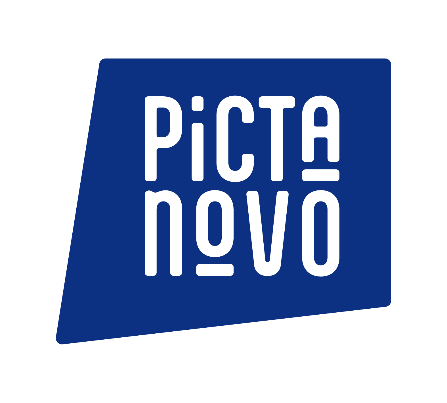 COMPOSITION DU COMITE DE LECTUREFONDS ECONOMIQUE2023 – 2026Présidence : Caroline LANG, ancienne Directrice générale de Warner, membre du Conseil d’Administration de Séries ManiaGodefroy VUJICIC : Directeur Général de PictanovoMembres TitulairesRéginald DE GUILLEBON, Président Directeur général de Hildegarde Nathalie COSTE – CERDAN, Directrice générale de la Fémis 